Карта партнерабашҡортостан республикаһыныңмәғариф һәмфәнминистрлығыӨФӨ ҡалаһыдәүләт бюджет өҫтәлмәбелем биреү учреждениеһыреспублика балаларҙы һауыҡтырыу-белем биреү, туризм, тыуған яҡты өйрәнеү һәм экскурсиялар үҙәге450076, Өфө ҡ.,  Гоголь урамы, 34,
тел./факс 8(347)292-16-80
E-mail: BASHRDCT@yandex.ruбашҡортостан республикаһыныңмәғариф һәмфәнминистрлығыӨФӨ ҡалаһыдәүләт бюджет өҫтәлмәбелем биреү учреждениеһыреспублика балаларҙы һауыҡтырыу-белем биреү, туризм, тыуған яҡты өйрәнеү һәм экскурсиялар үҙәге450076, Өфө ҡ.,  Гоголь урамы, 34,
тел./факс 8(347)292-16-80
E-mail: BASHRDCT@yandex.ru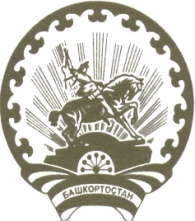 министерство образованияи науки республики башкортостанг. Уфагосударственное бюджетное учреждение дополнительного образования республиканский детский оздоровительно-образовательный центр туризма, краеведения и экскурсий. Уфа, ул. Гоголя, 34тел./факс 8(347)292-16-80
E-mail: BASHRDCT@yandex.ruминистерство образованияи науки республики башкортостанг. Уфагосударственное бюджетное учреждение дополнительного образования республиканский детский оздоровительно-образовательный центр туризма, краеведения и экскурсий. Уфа, ул. Гоголя, 34тел./факс 8(347)292-16-80
E-mail: BASHRDCT@yandex.ruПолное наименование организацииГосударственное бюджетное учреждение дополнительного образования Республиканский детский оздоровительно-образовательный центр туризма, краеведения и экскурсийСокращенное наименование предприятияГБУ ДО РДООЦТКиЭЮридический адрес450076 Республика Башкортостан, г. Уфа, 
ул. Гоголя, 34ИНН0276013279КПП027401001ОГРН1020202874603 от 28.12.2002г.Банковские реквизитыМинистерство финансов РБ (ГБУ ДО РДООЦТКиЭ)Министерство финансов РБ (ГБУ ДО РДООЦТКиЭ)Лицевой счет21112070900БанкОТДЕЛЕНИЕ-НБ РЕСПУБЛИКА БАШКОРТОСТАН БАНКА РОССИИ//УФК по Республике Башкортостан г. УфаБИК ТОФК018073401ЕКС40102810045370000067Казначейский счет03224643800000000100КБК3000000000\875\0000\131ОКПО02078302ОКТМО80701000ОКВЭД85.41.9Руководитель организацииДиректор Рахматуллин Рамиль НафиковичГлавный бухгалтерАхунова Эльвира ЗагировнаПочтовый адрес450076 Республика Башкортостан, г. Уфа, 
ул. Гоголя, 34Телефон приемной8 (347) 292-16-80Телефон бухгалтерии8 (347) 292-16-81Е-mailbashrdct@yandex.ru